INDICAÇÃO NºAssunto: Solicita a instalação de placas indicativas de lombada na Rua Verginio Belgine, conforme especifica.Senhor Presidente:INDICO ao Sr. Prefeito Municipal, nos termos do Regimento Interno desta Casa de Leis, que se digne Sua Excelência determinar ao setor competente da Administração, para execução URGENTE de instalação de placas indicativas de lombada na Rua Verginio Belgine, Bairro Santo Antonio, sentido bairro centro, na altura do número 298 e 250.Tal medida é de extrema necessidade, e visa atender o pedido de moradores que preocupados com a situação pedem providências urgente.SALA DAS SESSÕES, 27 de novembro de 2018.HIROSHI BANDO    Vereador – Vice-Presidente – PP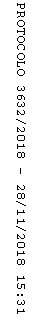 